Regatta høstsamling 2022Det seiles uten spinnaker/genaker (Code 0 kan brukes, men må da være målt inn). Sjøveisreglene gjelder under hele seilasen. Forseil kan ikke bommes ut på samme side som storseilbommen. Slepejolle gir bedre handicap.Vi kommuniserer på kanal 77.Start kl 1100. Sartlinje mellom Rød stake utenfor Høyerholmen (ca 59°50’52,’N  10°33’48’’Ø) og startbåten Trine VI.Det blåses 5 minutter varsel og start.Bane:	Østre Måsane om styrbord			  59°49’37’’N 10°35’0,5’’Ø  Lysbøye Slemmestadgrunnen om BB	            59°47’14’’N 10°30’33’’Ø Rød stake øst for Ramtonholmen om styrbord 59°44’36’’N 10°32’6,4’’ØMål: Grønn stake øst for Nordre og søndre Sundbyholmen (59°43’26’’N 10°32’37’’Ø   peiles  90° ut fra båtens kompass. Merket skal passeres med en avstand på maks 3 båtlengder.Noter følgende her og lever resultatet til Hilde i TRINE VI når du ankommer Sætre:Båt navn: ______________     Skipper_______________    NORrating: ________Passeringstider: time/min/secSlemmestadgrunn ____/____/__     Båt foran ___________   Båt bak   __________Rød st. Ramtonhomen   ____/____/__     Båt foran ___________   Båt bak   __________Målgangstid         ____/____/__       Båt foran ___________   Båt bak   _________God seilas!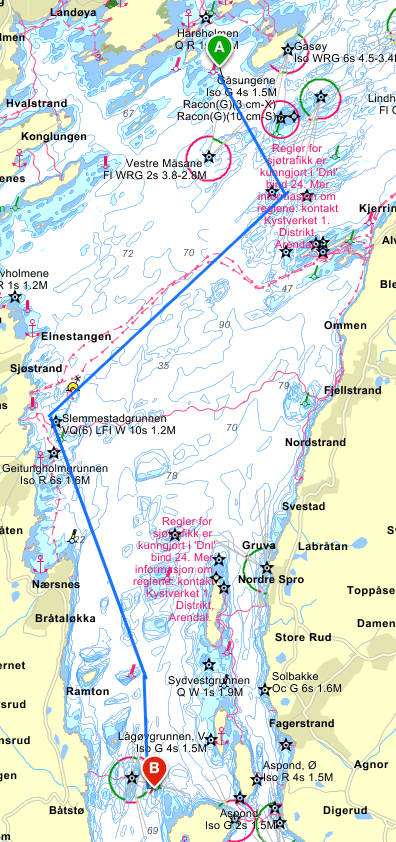 